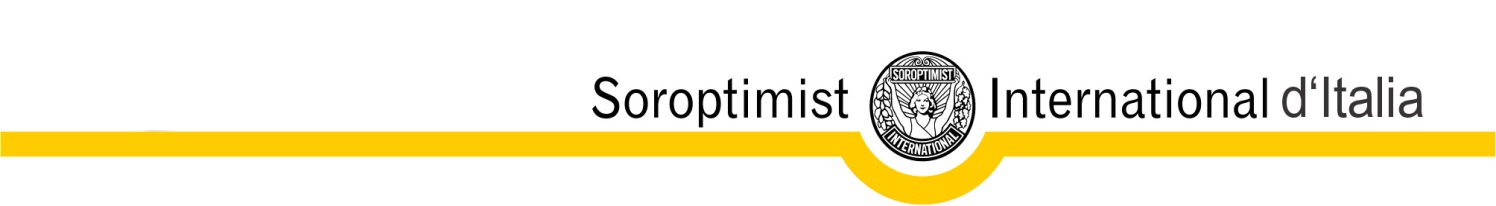 Club Progetto C&CCONTRASTO ALLO SPRECO ALIMENTAREDESCRIZIONE DELL’INIZIATIVA (massimo 3000 caratteri)ASSOCIAZIONI O ENTI COINVOLTIFOTOGRAFIE (min 2 - max 4)CONTATTI della referente del progetto localeSOCIE COINVOLTE nel progettoTEMPO dedicato , in ore, per la realizzazioneCOSTI sostenutiCIBO RECUPERATO oppure PASTI DISTRIBUITI (stima  annuale) in quintali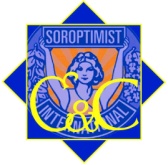 LA CULTURA DELLE DONNE PER UNA COLTURA ECOSOSTENIBILEPROGETTO C&C – EDUCAZIONE E CONTRASTO ALLO SPRECO ALIMENTARE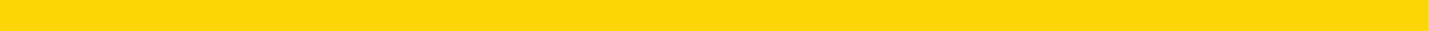 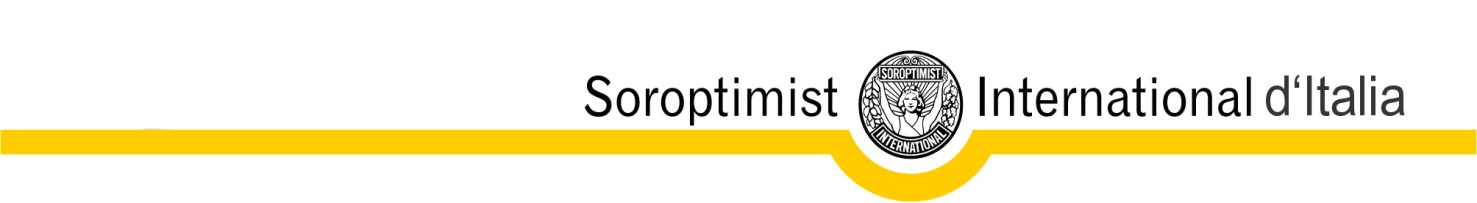 Club Progetto C&CCONTRASTO ALLO SPRECO ALIMENTARERicetta degli avanziNOME DELLA RICETTAPERCHÉ  QUESTA RICETTA?INGREDIENTIPREPARAZIONEFOTOGRAFIA DELLA RICETTALA CULTURA DELLE DONNE PER UNA COLTURA ECOSOSTENIBILEPROGETTO C&C – EDUCAZIONE E CONTRASTO ALLO SPRECO ALIMENTAREClubProgetto C&CEDUCAZIONE DESCRIZIONE DELL’INIZIATIVA (massimo 3000 caratteri) ( corsi, locandine, video ecc.)ASSOCIAZIONI, SCUOLE E ENTI COINVOLTIFOTOGRAFIE (min 2 - max 4)CONTATTI della referente del progetto localeSOCIE COINVOLTE nel progettoTEMPO dedicato , in ore, per la realizzazioneCOSTI sostenutiSTUDENTI, INSEGNANTI E/O ALTRI PARTECIPANTI DURATA DELL’INIZIATIVA LA CULTURA DELLE DONNE PER UNA COLTURA ECOSOSTENIBILEPROGETTO C&C – EDUCAZIONE E CONTRASTO ALLO SPRECO ALIMENTARE